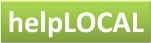 Mrs M CainRumbelows StoresThe GreenWestseaWE2 5NPdear Mrs CainThank you so much for sponsoring our Fun Run on Bank Holiday Monday. I am sure that all those taking part will be most grateful to receive their medals as they cross the finishing line. A picture of the medal is shown below.Yours sincerelyEmma Wilson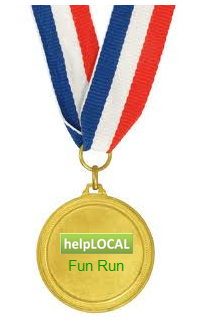 